ПЛАН ЗАСТРОЙКИпо Компетенции «Физическая культура, спорт и фитнес»2024Условные обозначения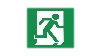 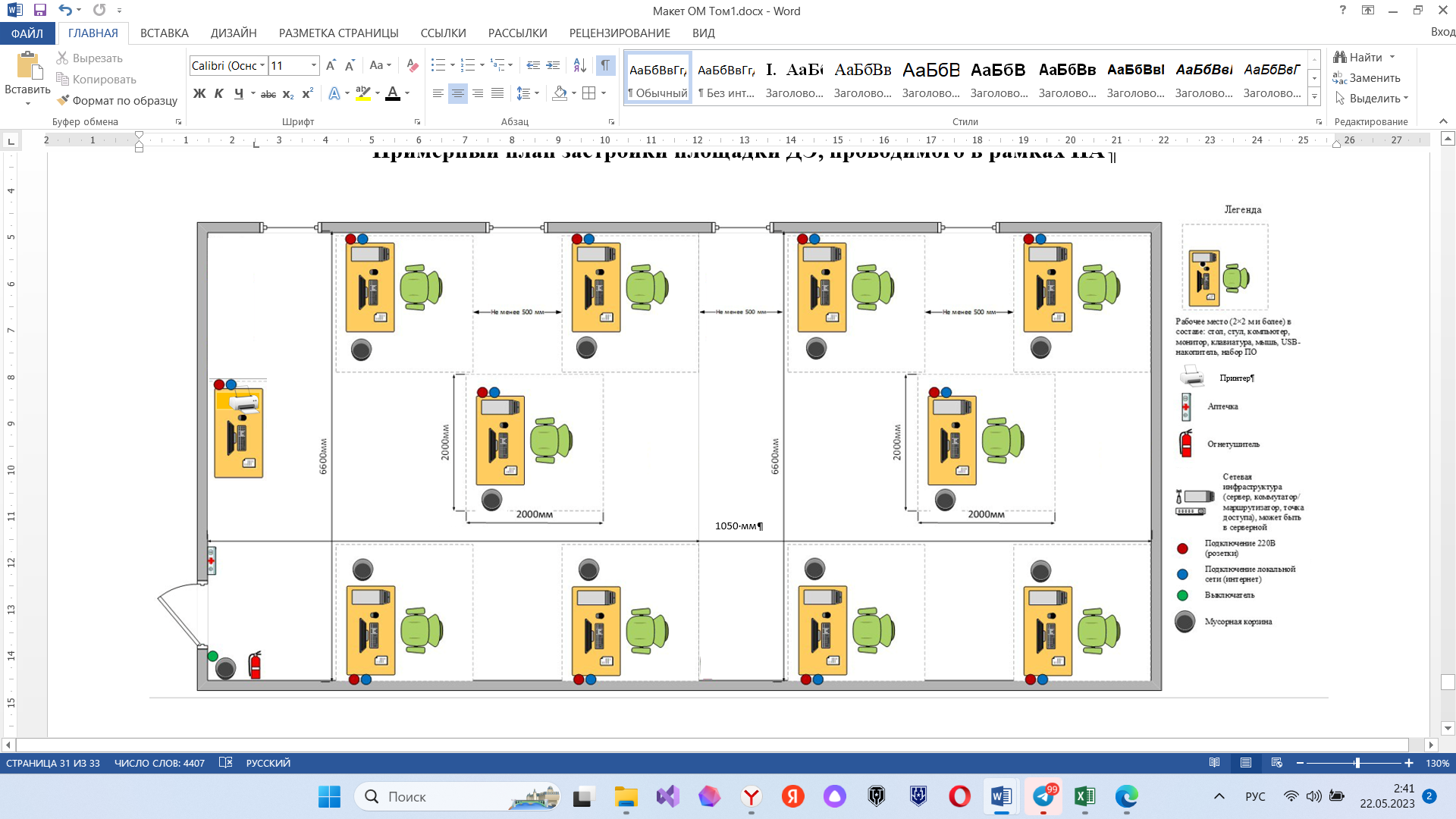 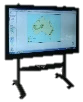 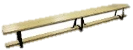 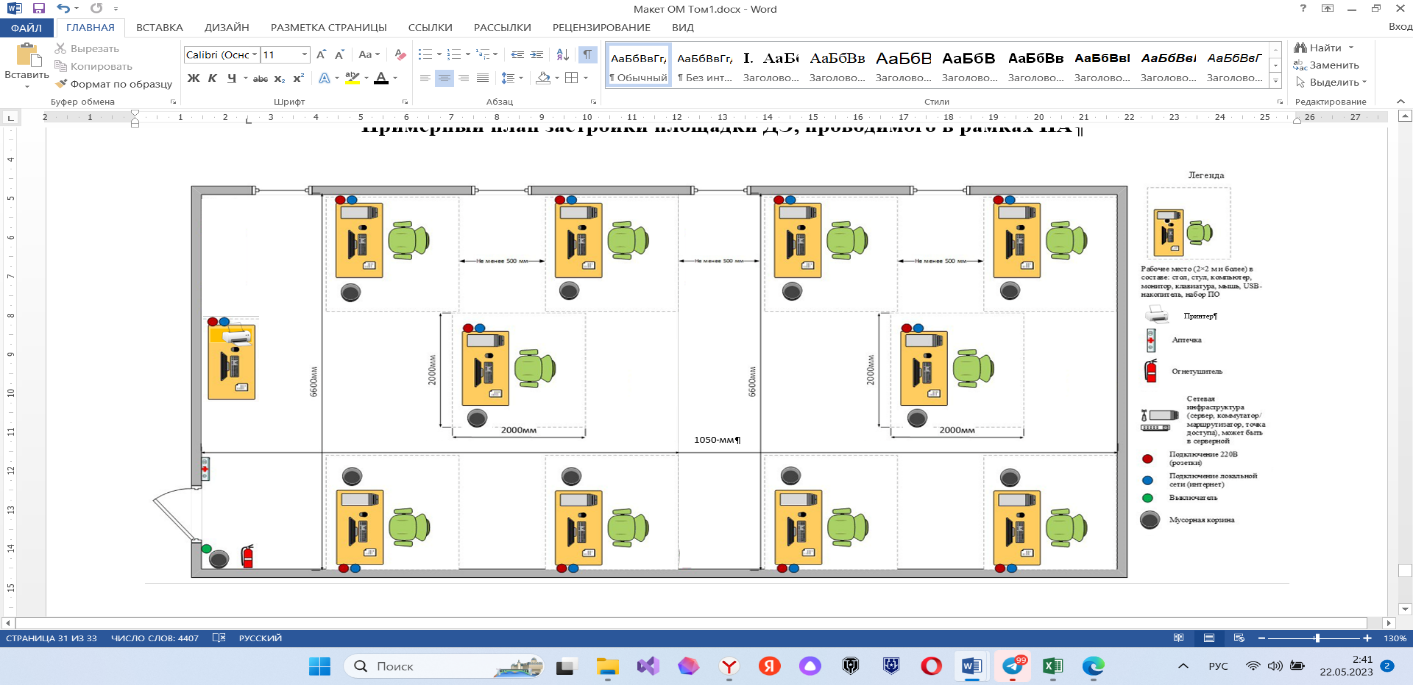 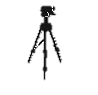 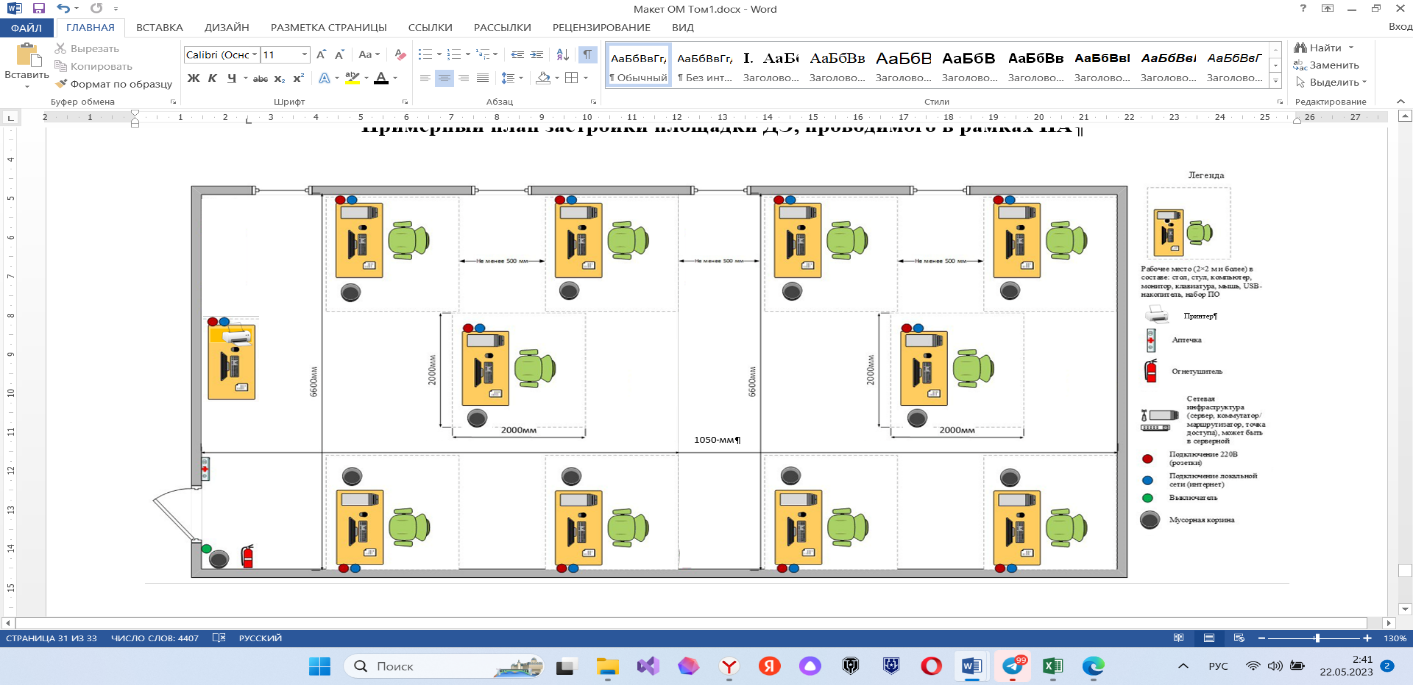 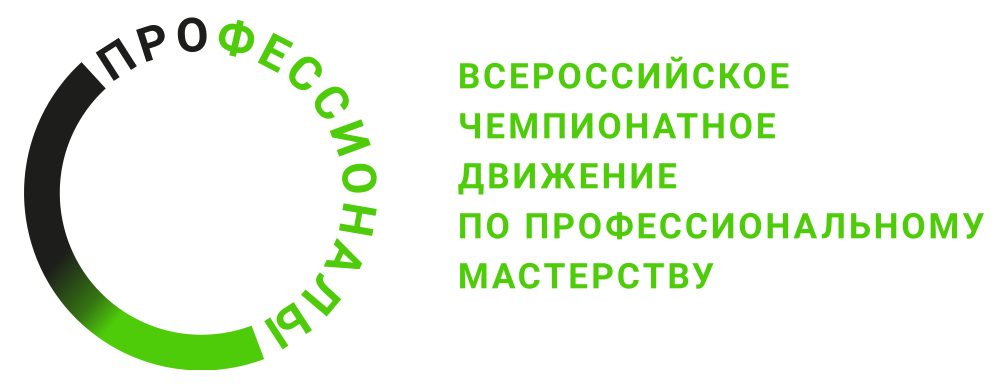 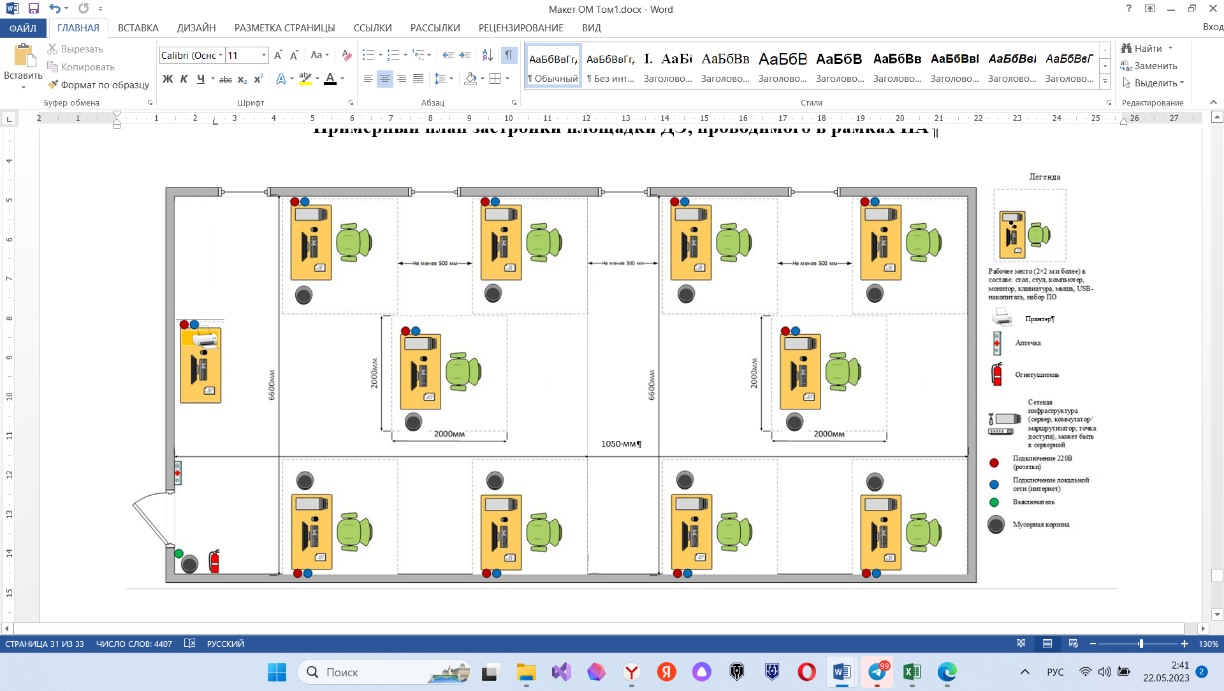 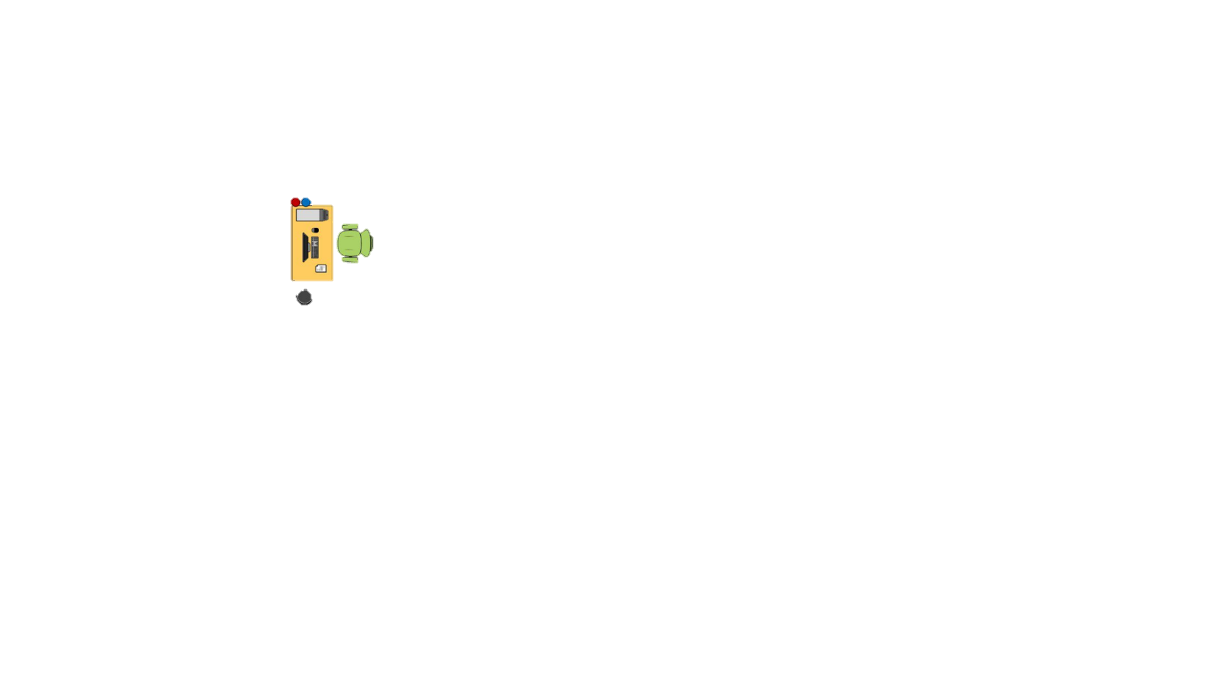 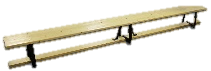 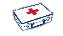 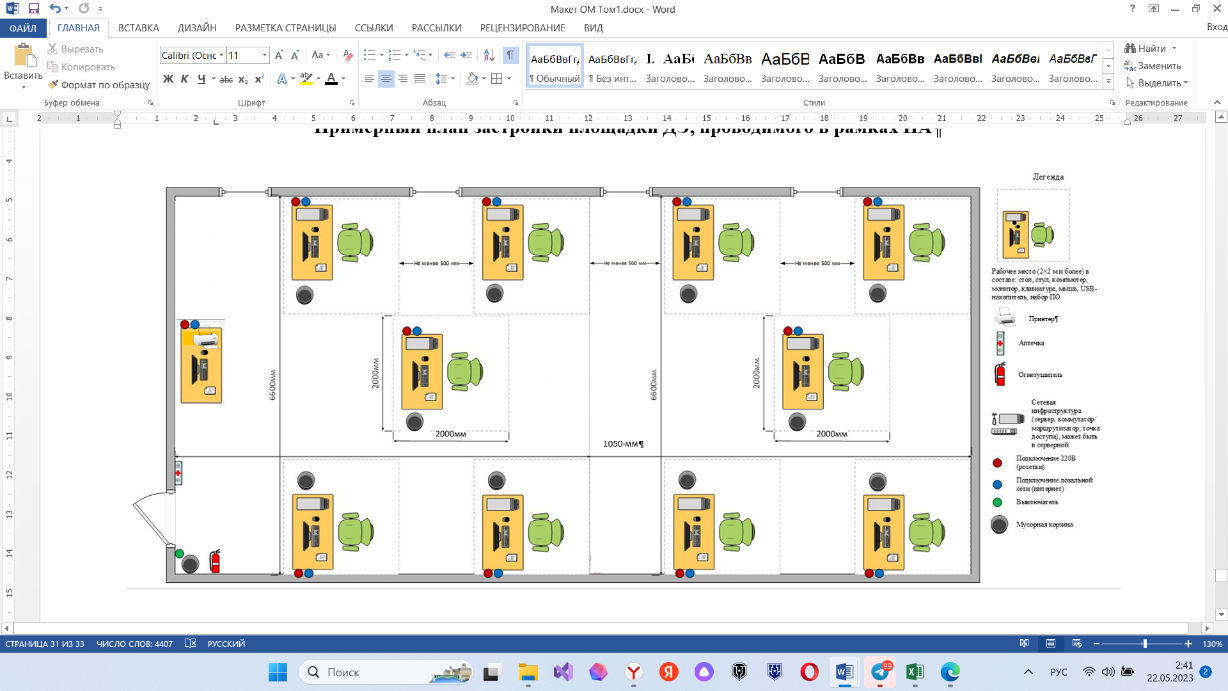 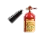 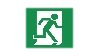 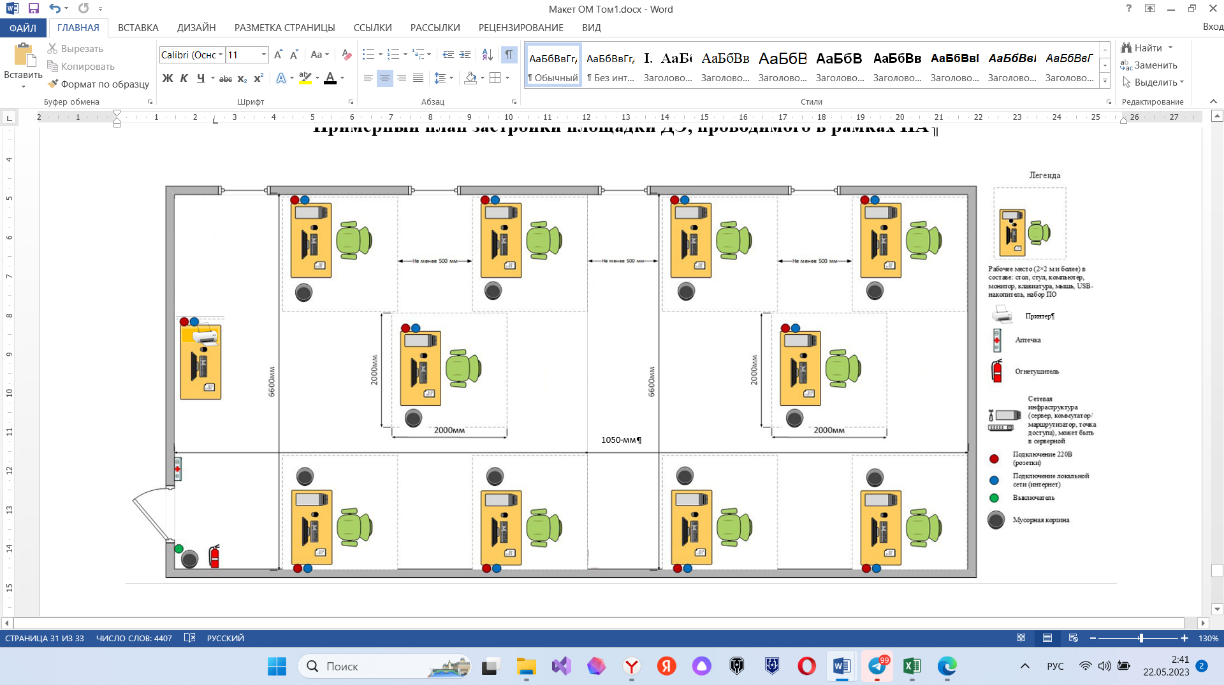 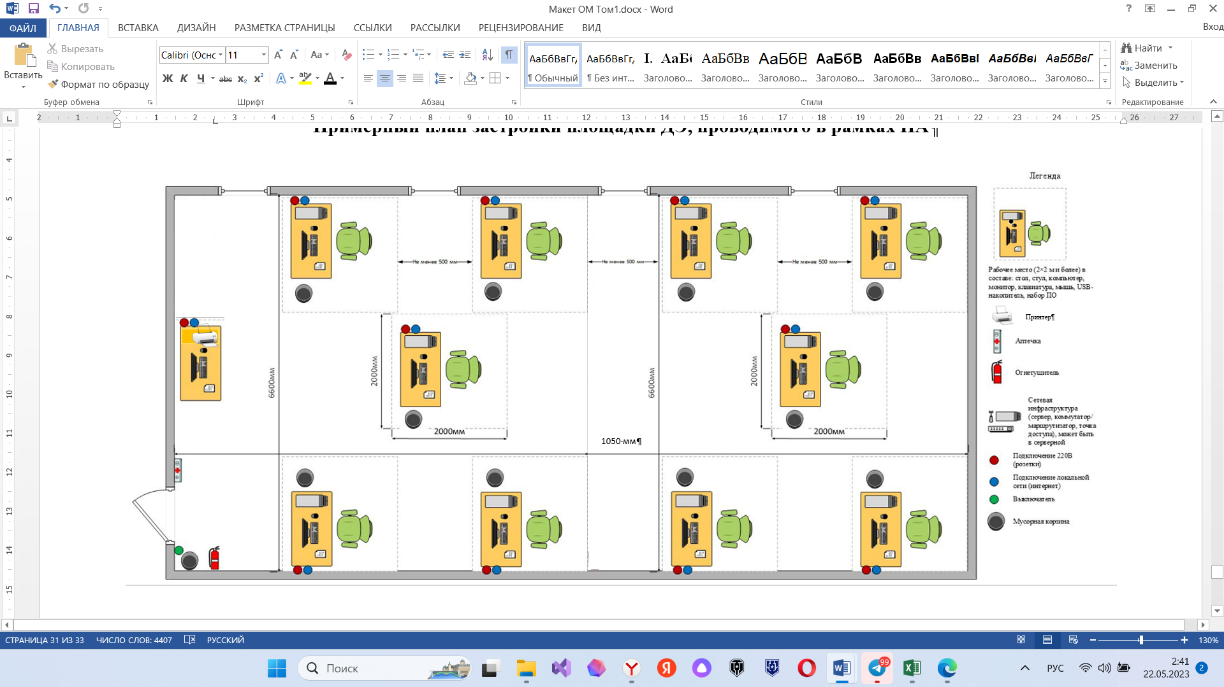 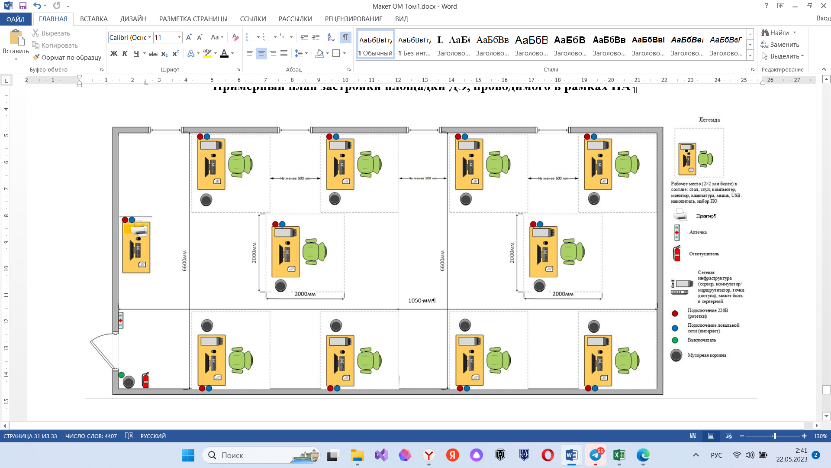 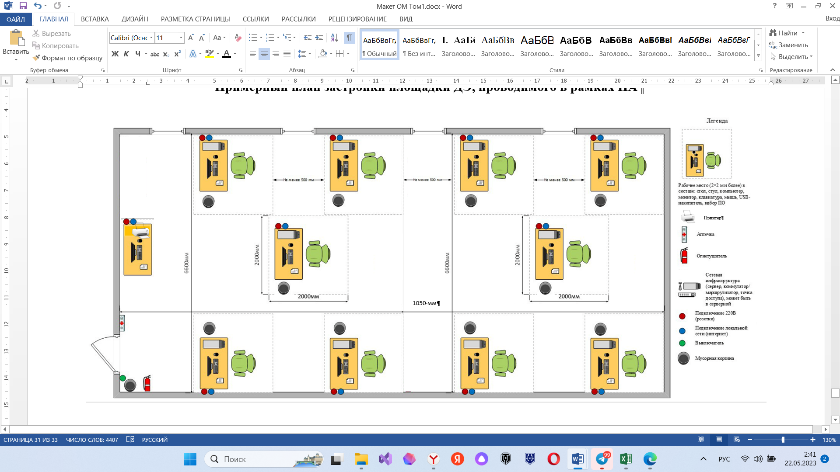 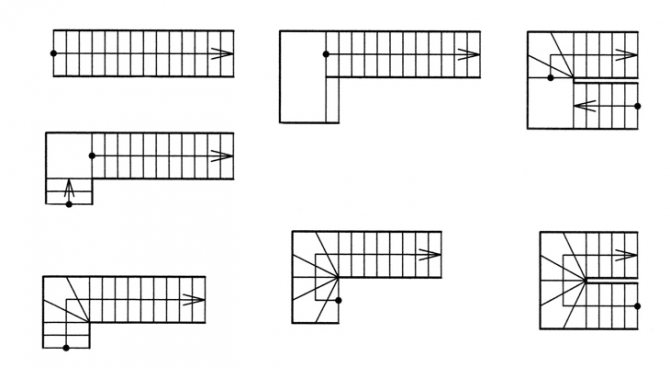 